Contour line with Emphasis on Color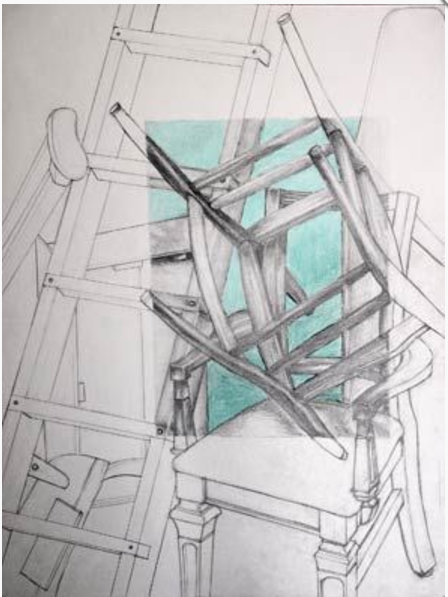 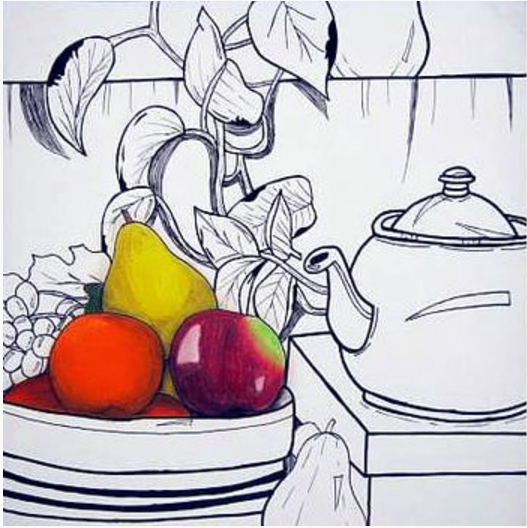 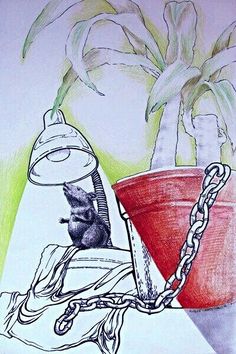 Objective: After learning about contour line, line weight, composition, and color pencil techniques, students will create a contour line composition using color as emphasis.Steps:Find a still life set up you feel comfortable drawing in the room. (You may create your own but it must be approved by your instructor.)If you have access to a phone take a picture of your still life in case items move over time.Using what you know about composition, draw your image on a 18x24 sheet of paper in contour line form.YOU MUST DRAW FROM REALITY.Make sure your lines are smooth (not hairy) and you use a variety of line weight.After learning about color pencil techniques choose an area of your image to selectively color.Tips: Choose a grouping of items you feel comfortable drawing or slightly above your ability.Use a view finder to block out your image.Use your cell phone as a reference. Draw big and fill up your spaceGo slow and observe! When adding color start light and build up your values, use multiple layered colors.You may want to go over your lines with sharpie but first ask your instructor for advice.How will I be graded?20 points each I drew a grouping of AT LEAST 5 objects in contour line formI filled up my paper using very little negative space.My lines are smooth and I used a variety of line weightI chose an area to color with color pencils, showing emphasisMy image is neat, clean, presentable, and I made good use of my class time. 